 ATIVIDADES DO 5º ANO PARA OS MESES DE FEVEREIRO E MARÇO DE 2021. (08/03 a 12/03).SEQUÊNCIA DIDÁTICA: MEIOS DE COMUNICAÇÃO E CULTURA DIGITALDisciplina de matemáticaVamos dar sequência nas nossas atividades copiando-as no caderno.Sistema de NumeraçãoObserve os símbolos que sofreram mudanças até chegarem a forma que utilizamos ainda hoje. (Copie no caderno a tabela)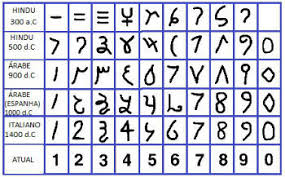 Hoje, esses símbolos são denominados de algarismos indo-arábicos.Esse sistema de numeração indo-arábico tem esse nome devido aos hindus que o inventaram, e devido aos árabes que o transmitiram para a Europa Ocidental. O material dourado, também chamado de material de construção, é utilizado para trabalhar com base 10.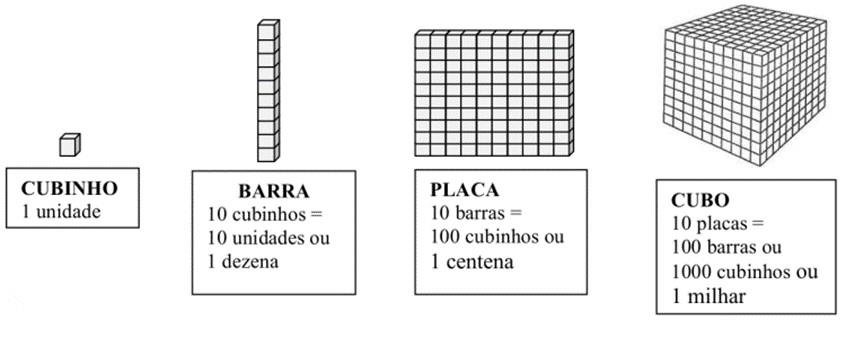 Classe das unidades simplesA 1ª classe de um número chama-se classe das unidades simples.No numeral 745 tem 3 algarismos, tem 3 ordens e uma classe. Veja:1-ATIVIDADEComplete a tabela das unidades simples: a)835                                            d)231                                             g)325                                          b)139                                            e)25                                                h)5c)525                                             f)15                                                  i)22 - AtividadeComplete com o valor que cada algarismo representa nos numerais: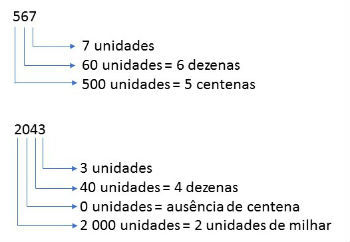  a)325                                                        d)783b)328                                                         e)25c)592                                                          f)32Classe dos MilharesNo numeral 1.000, tem 4 algarismos, 4 ordens e 2 classes. Veja:Lembrando que:Classe de numerais é formada por unidade, dezena e centena e é composta por até três algarismo.Ordem de numerais começa da direita para a esquerda e representa a posição do algarismo que compõem o numeral.Algarismo ou dígito, é um tipo de representação usando em combinações para representar numerais no sistema de numeração posicionais.0-1-2-3-4-5-6-7-8-9Nosso sistema de numeração é decimal porque, nele os agrupamentos são feitos de 10 em 10.3-AtividadeAgora é sua vez, quantos algarismos, ordem e classe os numerais tem:a)3527= 4 algarismo,4 ordens e 2 classeb)256= 3 algarismo,3 ordens e 1 classec)1235=...........................................................................................................d)233=.............................................................................................................e)12=...............................................................................................................f)139=............................................................................................................g)1234=...........................................................................................................i)39876=..........................................................................................................j)7520=..........................................................................................................k)134560=......................................................................................................Classe dos MilhõesNo numeral 1.500.000 tem 7 algarismos, 7 ordens e 3 classes. Veja:4-AtividadeLeia com atenção e responda:Marina escreveu 10 algarismos indo-arábicos em fichas. Sorteou 6 algarismos e formou o número:3 6 9. 5 7 2Com base nesse número responda:a) Quantas ordens o número tem?b)  Qual é a ordem de maior valor?c)  Qual é o valor relativo (quanto vale) do algarismo 9?d) Qual é o menor número que se pode escrever usando as fichas sorteadas? E o maior?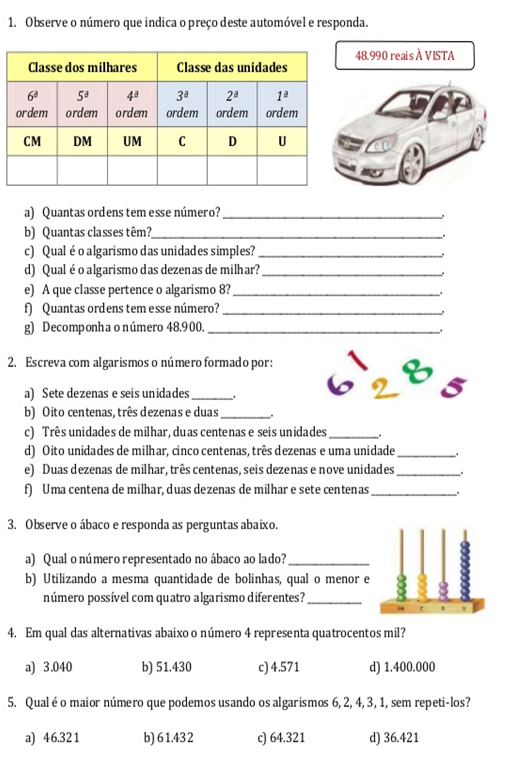 5-Atividade6-AtividadeArme e efetue:a)325+15+232=b)235+2+12=c)395-78=d)522-18=432-10=7-AtividadeLeia com atenção e resolva: 1)   A SOMA DE TRÊS NÚMEROS É 9.382. O PRIMEIRO DELES É 2.853 E O SEGUNDO É 3.869. QUAL E O ULTIMO NÚMERO?2)   UMA CRECHE, COM CRIANÇAS DE 1 A 3 ANOS, TEM 932 CRIANÇAS MATRICULADAS. SENDO QUE 203 TEM 3 ANOS, 432 CRIANÇAS TEM 2 ANOS. QUANTAS CRIANÇAS TEM 1 ANO?3)   MARCELO TEM UMA DÍVIDA DUAS DÍVIDAS PARA PAGAR, UMA DE R$ 38,00 E OUTRA DE R$ 46,00. SE EU TENHO R$ 70,00 QUANTO AINDA PRECISO PARA TERMINAR DE PAGAR ESTAS DIVIDAS?4)   LUIZ TEM 1.972 PONTOS EM SEU JOGO. MARCOS TEM 380 PONTOS A MENOS QUE LUIZ. QUANTOS PONTOS OS DOIS TEM JUNTOS?Números sucessor e antecessorTodo número natural possuí um sucessor, o número que vem depois dele, Exemplos: Sucessor de 23 é o 24, Sucessor de 2 é o 3. O número que vem antes dele é o Antecessor.O único número natural que não possuí um antecessor é o Zero. Exemplos: Antecessor de 34 é o 33. Antecessor de 50 é o 49. 8-AtividadeDê o antecessor e o sucessor dos números abaixo:a)...........356..........b)............6.............c)...........892............d)...........26.............e)..........100............F)..........4..............9-AtividadeComplete a tabela com o que está faltando: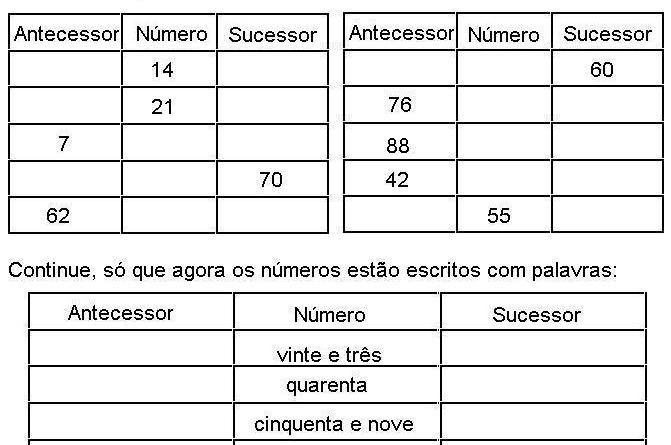 10-AtividadeEscreva por extenso os numerais:234:.....................................................................356:.....................................................................3:.........................................................................16:.......................................................................17:.......................................................................400:.....................................................................23:......................................................................5:.........................................................................11-AtividadeAgora é sua vez de mostrar se entendeu o conteúdo, para isso você terá que criar 3 situações problema, sendo uma situação problema de adição, uma de subtração e outro de dobro.Boa semana a todos! Escola Municipal de Educação Básica Augustinho Marcon.Catanduvas, março de 2021.Diretora: Tatiana Bittencourt Menegat. Assessora Técnica Pedagógica: Maristela Apª. Borella Baraúna.Assessora Técnica Administrativa: Margarete Petter Dutra.Professora: Daniela Garbin.Segunda Professora: Edilaine Gonçalves. Aluno(a): ________________________________________________________________Disciplina de Matemática.5º ano 01.UNIDADE SIMPLESCENTENADEZENAUNIDADE745UNIDADE SIMPLESCENTENADEZENAUNIDADE835MILHARUNIDADESIMPLESCENTENADEZENAUNIDADECENTENADEZENAUNIDADE1000MILHÕESMILHÕESMILHÕES MILHAR MILHAR MILHAR   UNIDADE   SIMPLES   UNIDADE   SIMPLES   UNIDADE   SIMPLES   UNIDADE   SIMPLESCENTENADEZENAUNIDADECENTENADEZENAUNIDADEUNIDADECENTENADEZENAUNIDADE15000000